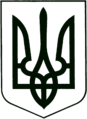 УКРАЇНА
МОГИЛІВ-ПОДІЛЬСЬКА МІСЬКА РАДА
ВІННИЦЬКОЇ ОБЛАСТІВИКОНАВЧИЙ КОМІТЕТ                                                           РІШЕННЯ №15Від 25 січня 2024 року                                              м. Могилів-ПодільськийПро видачу дубліката свідоцтва №_______ про право власності на житловий об’єкт нерухомого майнаКеруючись ст. 40 Закону України «Про місцеве самоврядування в Україні», тимчасовим Порядком видачі дубліката свідоцтва про право власності на об’єкти нерухомого майна, затвердженого рішенням виконавчого комітету міської ради від 05.07.2018 №220, розглянувши заяву гр. _______________  від ________ №___________ - виконавчий комітет міської ради ВИРІШИВ:1. Оформити та видати гр. __________________________ дублікат свідоцтва №______ про право власності на житловий об’єкт нерухомого майна (житловий будинок) від _________, виданого на підставі рішення виконавчого комітету Могилів-Подільської міської ради від 29.09.2011 №395 «Про оформлення права приватної власності на житлові об’єкти нерухомого майна». Житловий будинок розташований за адресою: _________________________.2. Контроль за виконанням даного рішення покласти на першого заступника міського голови Безмещука П.О.       Міський голова                                                         Геннадій ГЛУХМАНЮК